Bedford Free Public Library’s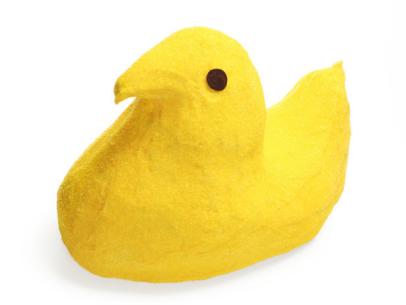 8th Annual Peeps®Diorama ContestOfficial 2018 Entry FormName (or Team):	_________________________________________________________Email (or Phone):	_________________________________________________________Title of Diorama:	_________________________________________________________Age category (check one): 	   Grades K-5			   Grades 6-12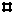    Family (mixed ages)/AdultWas this a group project?	   Yes		   No If so, list the names of your group members:__________________________________________________________________________________________________________________________________________The RulesPeeps® must feature prominently in your diorama.Limit one submission per individual/team contestant.Your finished work must not be larger than 2 feet wide by 2 feet deep.You must submit a completed copy of this form with your entry.(Available at the library or www.bedfordlibrary.net/teens/peeps-diorama-contest/)Entries must be submitted by 8PM on Tuesday, March 20th. Late entries cannot be accepted.Submitted entries will be displayed in public. The Library takes no responsibility for damage.The AwardsThe public is invited to view entries on display in the Library from Wednesday March 21 through Tuesday March 27 and to cast their votes for our "Peeple's Choice" Award.Other honors shall include the coveted “Best in Class” award for each age category.Winners will be announced on Wednesday, March 28 at our 2:30PM Awards Show.(Held at the Library. Contestants, Peeps® enthusiasts, and national press are invited.)Entries must be claimed by Tuesday, April 3rd at 6:00 pm; or else, they’ll be eaten!